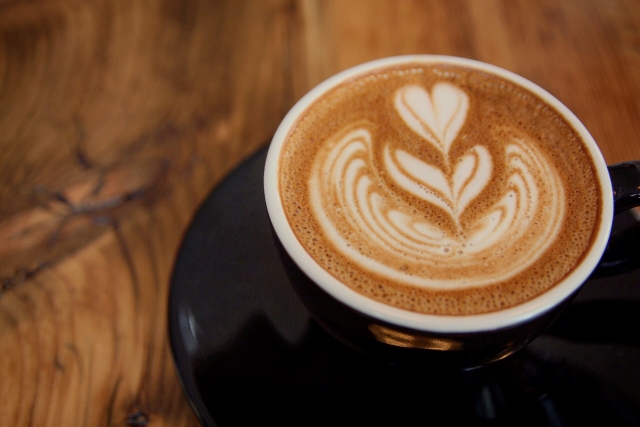 あったかカフェ婚＊時　 間　　１３時～１６時予定　　　　　　＊会　 場　　伊万里市内　集合場所などは参加者にのみ連絡　　　　　　＊参加費　　２，０００円程度(カフェ代)　　　　　　＊対象者　　伊万里市内に在住または在勤、もしくは結婚を機に　　　　　　　　　　　　伊万里市内に住む意思のある２３～３３歳の独身の方　　　　　　　　　　　　　　　　　　　　　　　　　＊定 　員　　男女各８名ずつ(申込多数の時は抽選)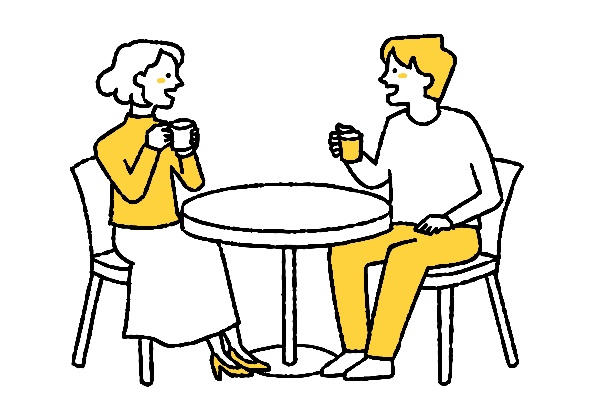 　　　　　　＊申込締切　２月９日(木)　　　　　　　　　　　　　　　①氏名②住所③生年月日④携帯番号⑤メールアドレスをお知らせください。　　　　　　問合せ：伊万里市婚活応援推進協議会（伊万里市役所まちづくり課内）　　　　　　　　　　　　電話　　０９５５－２３－２９５０　メール　deai@city.imari.saga.jp